$30,000.00DURBIN – QUENZER317 MAIN STREET, MOBRIDGEMOBRIDGE ORIGINAL LOT 4 BLOCK 3RECORD #6244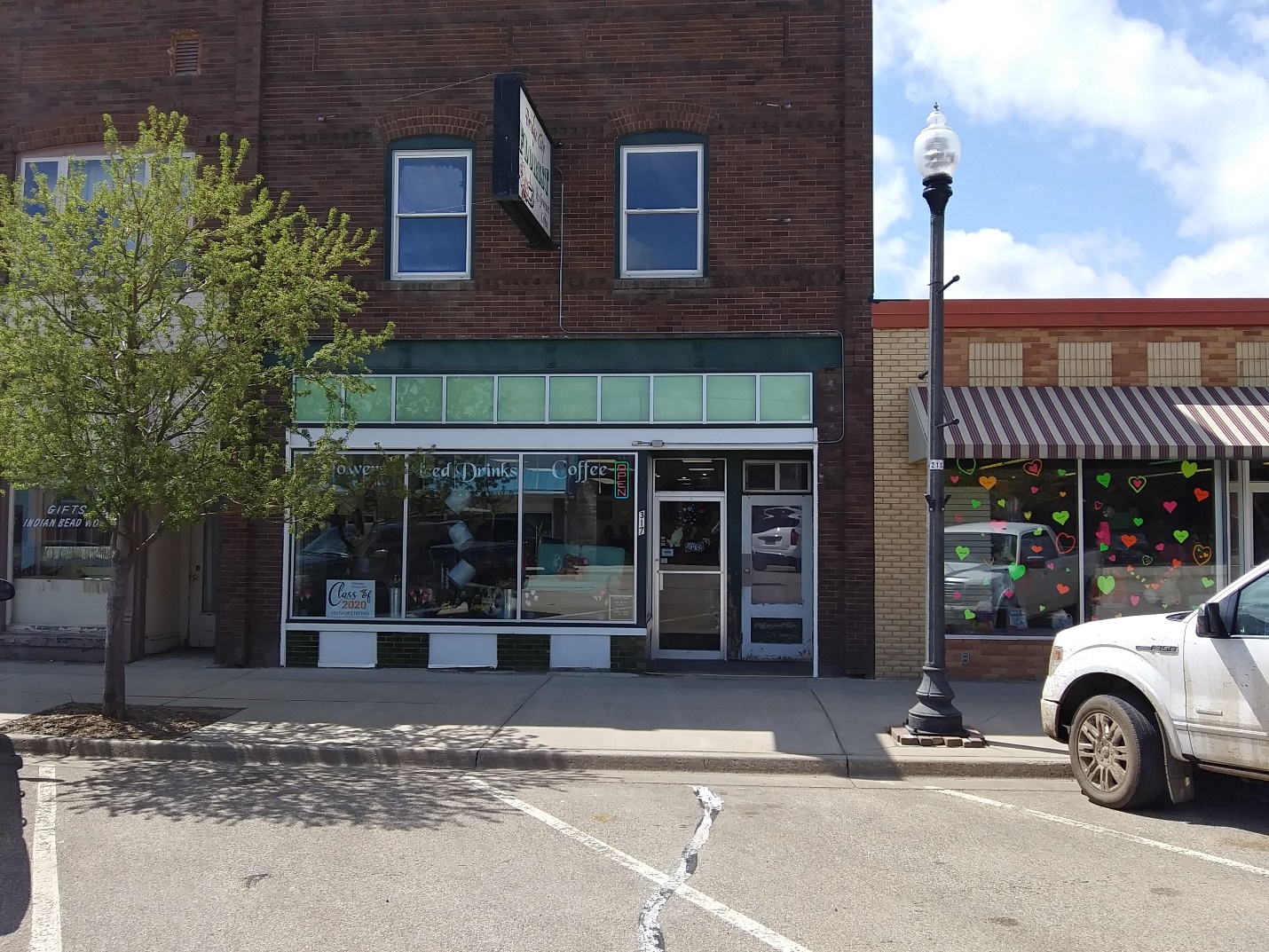 LOT SIZE 25’ X 140’                                                    TOTAL SQ FT 400050% RETAIL 50% RESIDENTIAL                                GROUND 2000 SQ FTTWO STORY                                                                 2ND STORY 2000 SQ FTAVERAGE QUALITY & CONDITION                          1 – 2 BEDROOM APT.YEAR BUILT 1920                                                        1 – 1 BEDROOM APT.HOT WATER HEAT/PACKAGE AIR                           BASEMENT 2000 SQ FTSOLD ON 1/17/2020 FOR $30,000                          ALL STORAGE IN BSMTASSESSED IN 2020 AT $46,960                                SOLD IN 2015 FOR $35,000SOLD IN 2008 $130,000ASSESSED IN 2012 AT $40,835                                RECORD #6244